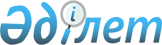 Об утверждении Плана мероприятий по подготовке и проведению заседания Межгосударственного Совета Евразийского экономического сообщества на уровне глав правительств (20 сентября 2002 года, город Астана)Распоряжение Премьер-Министра Республики Казахстан от 12 сентября 2002 года N 138-р

      В целях обеспечения эффективной организации и координации подготовки к проведению заседания Межгосударственного Совета Евразийского экономического сообщества на уровне глав правительств в городе Астане 20 сентября 2002 года: 

      1. Утвердить прилагаемый План мероприятий по подготовке и проведению заседания Межгосударственного Совета Евразийского экономического сообщества на уровне глав правительств (далее - План). 

      2. Центральным исполнительным органам, акиму города Астаны, а также иным государственным органам и заинтересованным организациям Республики Казахстан (по согласованию) обеспечить выполнение мероприятий, предусмотренных Планом. 

      3. Управлению Делами Президента Республики Казахстан (по согласованию) осуществить финансирование расходов на проведение заседания Межгосударственного Совета Евразийского экономического сообщества на уровне глав правительств за счет средств, предусмотренных в республиканском бюджете на 2002 год по программе "Обслуживание официальных делегаций". 

      4. Контроль за выполнением Плана возложить на Министерство иностранных дел Республики Казахстан. 



 

      Премьер-Министр 

 

                                                  Утвержден                                        распоряжением Премьер-Министра                                             Республики Казахстан                                       от 12 сентября 2002 года N 138-р

                                 План 

              мероприятий по подготовке и проведению заседания                 Межгосударственного Совета Евразийского         экономического сообщества на уровне глав правительств                 (20 сентября 2002 года, город Астана)     (формат 1+6)___________________________________________________________________________N  !             Мероприятия         !  Сроки    !Ответственные исполнителип/п!                                 !исполнения !___!_________________________________!___________!_________________________1   Подготовка программы проведения   13 сентября Министерство иностранных    заседания Межгосударственного      2002 года  дел Республики Казахстан,    Совета Евразийского экономичес-               Постоянный представитель     кого сообщества на уровне глав                Республики Казахстан при    правительств (далее - заседание)              ЕврАзЭС2   Согласование состава делегаций,   до 16       Министерство иностранных    прибывающих на заседание:         сентября    дел Республики Казахстан    официальная делегация             2002 года     (7 человек), сопровождающие лица    (до 10 человек), сотрудники       охраны, пресса, составление гра-    фика заезда и отъезда участников    заседания3   Решение вопросов финансирования   до 16       Министерство иностранных     мероприятий по подготовке и       сентября    дел Республики Казахстан    проведению заседания              2002 года 4   Организация встреч и проводов     19-20       Управление Делами Прези-     официальных делегаций и           сентября    дента Республики Казах-     сопровождающих лиц в аэропорту,   2002 года   стан (по согласованию),    организация чайного стола в                   Министерство иностранных    аэропорту, в том числе через                  дел Республики Казахстан,    VIР-зал                                       Аким города Астаны,                                                        Республиканская гвардия                                                  (по согласованию), Погра-                                                  ничная служба Комитета                                                   национальной безопасности                                                  Республики Казахстан                                                   (по согласованию), Агент-                                                  ство таможенного контроля                                                  Республики Казахстан (по                                                  согласованию)5   Оформление города Астаны флагами  к 19        Аким города Астаны    и приветственными транспарантами  сентября                                       2002 года6   Разрешение на пролет спецсамоле-  16-21       Министерство транспорта и    тов с главами правительств над    сентября    коммуникаций Республики     территорией Республики Казахстан  2002 года   Казахстан, Министерство                                                  иностранных дел Республи-                                                  ки Казахстан, Министер-                                                  ство обороны Республики                                                  Казахстан7   Обеспечение стоянки, обслужива-   19-21       Министерство транспорта     ния и заправки спецсамолетов      сентября    и коммуникаций Республики                                      2002 года   Казахстан 8   Транспортное обслуживание          - // -     Управление Делами     официальных делегаций                         Президента Республики                                                  Казахстан (по согласо-                                                  ванию)9   Сопровождение машинами             - // -     Министерство внутренних     Министерства внутренних дел                   дел Республики Казахстан    по маршрутам следования10  Обеспечение безопасности           - // -     Служба охраны Президента     охраняемых лиц и делегаций                    Республики Казахстан (по    в аэропорту, по маршрутам                     согласованию), Комитет     следования, в местах проведения               национальной безопасности    мероприятий и проживания                      Республики Казахстан (по     (по программе)                                согласованию), Министер-                                                  ство внутренних дел                                                  Республики Казахстан11  Медицинское обслуживание членов    - // -     Управление Делами     официальных делегаций и                       Президента Республики     сопровождающих лиц                            Казахстан (по согласо-                                                  ванию), закрытое                                                  акционерное общество                                                       "ХОЗУ города Алматы"                                                   (по согласованию), Служба                                                  охраны Президента Респуб-                                                  лики Казахстан (по согла-                                                  сованию)12  Организация размещения и питания   - // -     Управление Делами Прези-     глав делегаций и членов делега-               дента Республики Казах-    ций в гостиницах за счет прини-               стан (по согласованию),      мающей стороны                                Министерство иностранных                                                  дел Республики Казах-                                                  стан, Аким города Астаны13  Изготовление бэйджей для членов   к 20        Управление Делами Прези-    делегаций, сопровождающих лиц,    сентября    дента Республики Казах-    прессы и охраны                   2002 года   стан (по согласованию),                                                  Министерство иностранных                                                  дел Республики Казахстан14  Оборудование секретариата и       к 19        Управление Делами Прези-    штабных комнат для делегаций      сентября    дента Республики Казах-    (оснащение оргтехникой, телефон-  2002 года   стан (по согласованию),    ной связью, канцтоварами)                     Протокольная служба                                                   Премьер-Министра Респуб-                                                  лики Казахстан, Минис-                                                  терство иностранных дел                                                   Республики Казахстан15  Проведение пресс-конференции с    20 сентября Пресс-служба Премьер-    участием глав правительств        2002 года   Министра Республики     государств-членов ЕврАзЭС                     Казахстан, Министерство                                                    иностранных дел                                                  Республики Казахстан16  Подготовка проектов документов,   18-20       Министерство иностранных    информации и справочно-аналити-   сентября    дел Республики Казахстан,    ческого материала к заседанию     2002 года   заинтересованные минис-    Межгосударственного Совета                    терства и ведомства     ЕврАзЭС на уровне глав                        Республики Казахстан     правительств17  Организация двусторонних встреч   20 сентября Администрация Президента     Президента Республики Казахстан   2002 года   Республики Казахстан (по    Назарбаева Н.А. с главами                     согласованию), Министер-    правительств государств-членов                ство иностранных дел     ЕврАзЭС                                       Республики Казахстан18  Организация двусторонних встреч   20 сентября Протокольная служба     Премьер-Министра Республики       2002 года   Премьер-Министра Респуб-     Казахстан                                     лики Казахстан, Министер-                                                  ство иностранных дел                                                  Республики Казахстан19  Организация официального приема   20 сентября Управление Делами Прези-     от имени Премьер-Министра         2002 года   дента Республики Казах-    Республики Казахстан:                         стан (по согласованию),    1) для глав делегаций (определе-              Протокольная служба        ние и оформление места                     Премьер-Министра Респуб-        проведения приема, рассадка,               лики Казахстан, Минис-       согласование квот для делега-              терство иностранных дел       ций, охранные мероприятия,                 Республики Казахстан        подготовка меню);     2) для членов делегаций20  Обеспечение средствами связи      в период    Министерство иностранных    сотрудников, закрепленных за      визита      дел Республики Казахстан     каждой делегацией                   __________________________________________________________________________ (Специалисты: Склярова И.В.,              Абрамова Т.М.)
					© 2012. РГП на ПХВ «Институт законодательства и правовой информации Республики Казахстан» Министерства юстиции Республики Казахстан
				